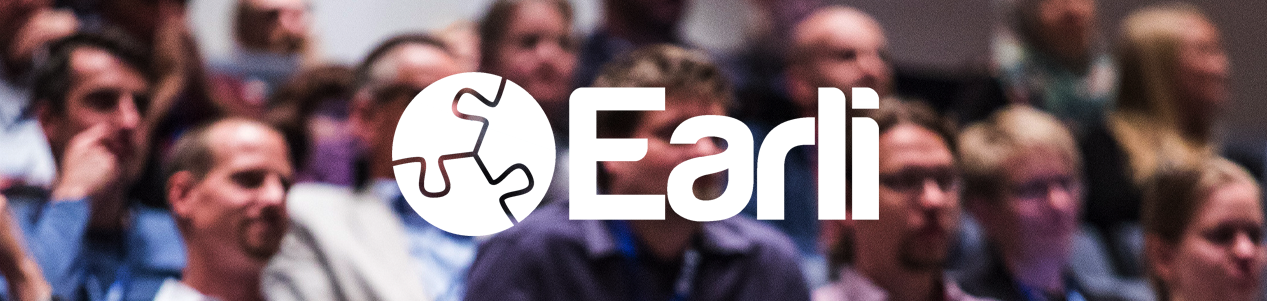 EARLI – Centre for Excellence in Research (E-CER)Application Form 2024Please complete the following form as accurately as possible.(add more if needed)(add more if needed)Note: Please do not forget to attach a short CV and list of publications of the main applicant(s).Please submit your application to info@earli.org by 18/06/2023 (midnight CEST).We thank you for your interest and are looking forward to receiving your application.
Very best wishes,1. Main applicant(s)1. Main applicant(s)NameAffiliationResearch CentreCountryEARLI member since2. Other participants2. Other participants2. Other participantsI. NameI. AffiliationI. Research CentreI. CountryI. EARLI member sinceII. NameII. AffiliationII. Research CentreII. CountryII. EARLI member sinceIII. NameAffiliationResearch CentreCountryEARLI member sinceIV. NameAffiliationResearch CentreCountryEARLI member sinceV. NameAffiliationResearch CentreCountryEARLI member since3. Description of the specific excellence theme and activities of the proposed E-CER (max. 400 words).4. Relevance to the research field. Describe how the planned E-CER addresses aspects of interest for the field of learning and instruction (max. 200 words).5. Evidence of the E-CER’s impact on research and practice. Explain how the E-CER’s theme and activities have potential to impact on/contribute to the field of learning and instruction and educational practice (max. 300 words).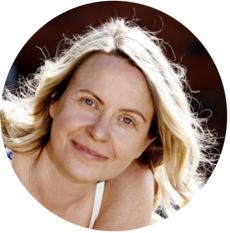 Prof. Raija HämäläinenEARLI EC Portfolio Holder for EARLI Activities and Awards